Gli alunni delle classi quintedella Scuola Primaria “L. Noris” di Alzano Cap.sono lieti di invitarvi alla rappresentazione teatrale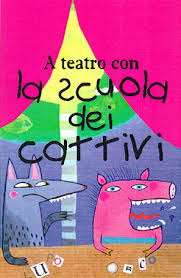 Mercoledì 8 giugno 2016ore 20.00auditorium Caduti di Nassiriyae in più…mostra dei lavori progetto a classi aperte “Incontro con l’arte”